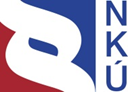 Kontrolní závěr z kontrolní akce17/34Státní záruky a jejich realizace z prostředků státního rozpočtuKontrolní akce byla zařazena do plánu kontrolní činnosti Nejvyššího kontrolního úřadu (dále jen „NKÚ“) na rok 2017 pod číslem 17/34. Kontrolní akci řídil a kontrolní závěr vypracoval člen NKÚ Ing. Daniel Reisiegel, MPA. Cílem kontroly bylo posoudit, zda Ministerstvo financí postupuje při vzniku, evidenci a realizaci státních záruk v souladu s právními předpisy a zda jsou nastavena a dodržována pravidla pro hospodaření s pohledávkami z realizovaných státních záruk tak, aby byla minimalizována rizika vzniku ztrát pro státní rozpočet.Kontrolovaným obdobím byly roky 2013 až 2016, v případě věcných souvislostí i období předcházející a následující. Kontrola byla u kontrolované osoby prováděna od prosince 2017 do května 2018.Kontrolovaná osoba:Ministerstvo financí (dále také „MF“).K o l e g i u m   N K Ú   na svém XII. jednání, které se konalo dne 17. září 2018, s c h v á l i l o   usnesením č. 8/XII/2018 k o n t r o l n í   z á v ě r   v tomto znění:Klíčová faktaStav státních záruk k 31. 12. 2016Stav pohledávek z realizovaných státních záruk evidovaných k 31. 12. 2016Peněžní prostředky uhrazené v letech 2013–2016 ze státního rozpočtuRučení státu za závazky příspěvkových organizací k 31. 12. 2016 I. Shrnutí a vyhodnoceníNKÚ provedl kontrolu státních záruk, zejména prověřoval, zda MF v kontrolovaném období (2013–2016) při jejich správě postupovalo v souladu s právními předpisy, usneseními vlády, smluvními podmínkami a zda MF dodržovalo předpisy při evidenci státních záruk a při nakládání s pohledávkami vzniklými z jejich realizace. V kontrolovaném období dosáhla výše peněžních prostředků uhrazených ze státního rozpočtu v souvislosti se státními zárukami a ručením částky 13 620 mil. Kč.Kontrolou byly zjištěny pouze dílčí nedostatky při evidenci státních záruk, jejich vykazování v účetnictví a zveřejňování ve státním závěrečném účtu. Postupy MF pro správu pohledávek byly v kontrolovaném období vnitřními předpisy nastaveny a dodržovány.Závazky příspěvkových organizací, za které dle zákona č. 218/2000 Sb. ručí stát, vzrostly v letech 2014 až 2016 o 42 % na cca 34 mld. Kč. Podle platné legislativy však informace o stavu a vývoji těchto závazků nejsou povinnou součástí státního závěrečného účtu (dále také „SZÚ“) ani závěrečných účtů příslušných kapitol státního rozpočtu. NKÚ doporučuje stanovit pravidla a právními předpisy upravit povinnost informovat o výši závazků příspěvkových organizací, za které ručí stát.MF nevyhodnotilo záruku ve výši 280 mil. Kč jako rizikovou a neevidovalo ji k 31. 12. 2016 v účetnictví, ani ji neuvedlo v SZÚ, přestože z důvodu změny legislativy byl zřejmý fakt o nevyhnutelnosti splatit zaručený úvěr. Záruka byla v roce 2017 realizována a MF úvěr uhradilo.Stav standardních státních záruk evidovaný v účetnictví k 31. 12. 2014 se lišil oproti údaji uvedenému ve státním závěrečném účtu. Ministerstvo financí uvedlo v SZÚ částku o 15,6 mil. Kč nižší, než byl stav správně vedený v účetnictví ve výši 12 761,7 mil. Kč. U pohledávek z realizovaných státních záruk sleduje MF v současné době už jen pohledávky za státní organizací Správa železniční dopravní cesty (dále také „SŽDC“). V kontrolovaném období vláda na základě svých usnesení prominula SŽDC závazky ve výši téměř 7,6 mld. Kč. Ostatní pohledávky z realizovaných státních záruk ve výši 4 305,9 mil. Kč, které představují více než 87 % ze všech evidovaných pohledávek k 31. 12. 2016, jsou promlčené, přičemž jejich vznik spadá do devadesátých let minulého století. MF realizovalo platby za zaručené úvěry čerpané v cizí měně prostřednictvím Českomoravské záruční a rozvojové banky, a. s., (dále také „ČMZRB“) v souladu s uzavřenou smlouvou v českých korunách. Konverzí splátek jistin a úroků z úvěrů do českých korun kurzem ČMZRB v porovnání s vyhlášeným kurzem ČNB byly výdaje u vybraného vzorku tří kontrolovaných úvěrů jen v roce 2016 vyšší o částku 1,8 mil. Kč, než kdyby MF provádělo platby přímo v cizí měně. MF tím, že neiniciovalo změnu smluvně stanovených úhrad tak, aby byly hrazeny přímo v cizí měně, nevyužilo možnost snížit výdaje související s konverzí a nevyužilo možnost optimalizovat eurovou likviditu státní pokladny, přičemž v letech 2014 až 2016 ve snaze vyhnout se zápornému úročení převádělo přebytek eurové likvidity mimo státní pokladnu. Vzhledem k tomu, že NKÚ nehodnotí takový postup jako nejhospodárnější, doporučuje iniciovat změnu smluvně stanového způsobu úhrad.II. Informace o kontrolované oblastiStátní záruky a ručení státuPoskytování státních záruk a ručení státu vymezuje zákon č. 218/2000 Sb. a zákon č. 219/2000 Sb.. Realizací státní záruky se rozumí zaplacení zaručené částky státem za dlužníka, jehož ručitelem byl stát, věřiteli dlužníka na základě ručitelské smlouvy, kterou stát s věřitelem ve prospěch dlužníka uzavřel, ručitelského prohlášení nebo záruční listiny, které stát věřiteli ve prospěch dlužníka vystavil, nebo zákona, který státu ručitelskou povinnost ukládá. Přílohu státního závěrečného účtu tvoří kromě jiných údajů i přehled o státních zárukách. Podle zákona č. 218/2000 Sb. stát také ručí za závazky příspěvkových organizací vzniklé v souvislosti s provozováním jejich hlavní činnosti.Před nabytím účinnosti zákona č. 218/2000 Sb. poskytovala Česká republika státní záruky na základě ručitelské smlouvy, kterou stát s věřitelem ve prospěch dlužníka uzavřel, ručitelského prohlášení nebo záruční listiny, které stát věřiteli ve prospěch dlužníka vystavil.MF rozděluje státní záruky na standardní, tj. záruky vydané v souladu se zákonem č. 218/2000 Sb., a nestandardní, kdy se jedná o záruky, které nesplňují všechny podmínky stanovené zákonem č. 218/2000 Sb. nebo které byly poskytnuty před jeho účinností. Kromě standardních a nestandardních státních záruk, jejichž předmětem jsou smluvně určené konkrétní úvěrové či jiné závazky, existují i záruky vyplývající ze zákonů č. 58/1995 Sb. a č. 77/2002 Sb..Stav státních záruk a pohledávek z realizovaných státních záruk v kontrolovaném období je uveden v tabulkách č. 1 až č. 4. Standardní státní záruky zahrnují zejména státní záruky ve prospěch společností České dráhy, a.s., a SŽDC. Od nabytí účinnosti zákona č. 218/2000 Sb. bylo poskytnuto v letech 2002 až 2007 celkem sedm standardních státních záruk. Od roku 2008 nebyla poskytnuta žádná.Tabulka č. 1: Změna stavu standardních státních záruk v kontrolovaném období	(v mil. Kč)Použité zkratky: SR – státní rozpočet; EIB – Evropská investiční banka.Zdroj: státní závěrečné účty za roky 2012–2016, vlastní výpočty.Do nestandardních státních záruk zahrnuje MF záruky ve prospěch České národní banky (dále také „ČNB“) a Československé obchodní banky, a. s. (dále také „ČSOB“), poskytnuté při prodeji Investiční a Poštovní banky, a. s. (dále také „IPB“), a dále státní záruku na zajištění půjčky ČNB pro Mezinárodní měnový fond (dále také „MMF“). Tabulka č. 2: Stav nestandardních státních záruk v letech 2012–2016	(v mil. Kč)Zdroj: státní závěrečné účty za roky 2012–2016.Záruka ve prospěch ČNB na odškodnění strategického investora IPBStátní záruku vydalo MF dne 23. 6. 2000 České národní bance na základě usnesení vlády při řešení finanční situace Investiční a Poštovní banky, a. s. Dne 6. 11. 2002 obdržela ČNB jednostranné závazné prohlášení ČSOB, podle kterého budou veškeré nároky na peněžitá plnění ČNB ve prospěch ČSOB na základě slibu odškodnění ze strany ČSOB uplatněny do 31. 12. 2016 a celková částka odškodnění dosáhne maximálně 160 mld. Kč. K datu 31. 12. 2016 tak došlo k zániku práv ČSOB na plnění ze záruky s výjimkou uplatněných, ale nevypořádaných nároků. K 31. 12. 2017 uvedlo MF v SZÚ zůstatek záruky ve výši 20 mld. Kč z důvodu dosud probíhajícího soudního sporu. Od vzniku záruky do 31. 12. 2016 uhradilo MF celkem 3 344 mil. Kč, z toho v kontrolovaném období 294 mil. Kč. Záruka ve prospěch ČSOB, a.s., za nekvalitní aktiva IPB, a.s. Dne 19. 6. 2000 byla mezi ČR – MF a ČSOB uzavřena smlouva, ve které se MF zaručilo za vybraná aktiva IPB. Plnění z této záruky, které probíhalo v letech 2003–2012, dosáhlo celkové výše 2 790 mil. Kč. V kontrolovaném období k plnění z této státní záruky nedošlo.V rámci obou výše uvedených záruk poskytnutých při prodeji IPB uhradilo MF od vzniku záruk do 31. 12. 2016 celkem 6 134 mil. Kč, z toho v kontrolovaném období 294 mil. Kč. Záruka ve prospěch ČNB za půjčky MMFNa základě zákona č. 216/2013 Sb. poskytlo MF státní záruku na zajištění půjček poskytnutých Českou národní bankou Mezinárodnímu měnovému fondu v celkové výši 2,53 mld. €. K plnění ze záruky nedošlo a její platnost již vypršela. Ministerstvo financí v souvislosti s poskytnutím půjček MMF hradilo ČNB náklady ušlé příležitosti, transakční náklady a náklady na zajištění proti kurzovému riziku. Za tyto náklady zaplatilo MF do 31. 12. 2016 celkem 121 mil. Kč, z toho v kontrolovaném období 37 mil. Kč. Uzavření nové smlouvy na zajištění půjčky ČNB pro MMF na úvěrový rámec ve výši 1,5 mld. € očekává MF v průběhu roku 2018.Záruky za závazky Exportní garanční a pojišťovací společnosti, a.s., a České exportní banky, a.s.Součástí zákona č. 58/1995 Sb. jsou ustanovení týkající se státních záruk poskytovaných v souvislosti s pojišťováním a financováním vývozu se státní podporou. Stát ručí za závazky Exportní garanční a pojišťovací společnosti, a.s. (dále také „EGAP“) z pojištění vývozních úvěrových rizik a za závazky České exportní banky, a.s. (dále také „ČEB“) ze splácení finančních zdrojů a za závazky z operací ČEB na finančních trzích. Tabulka č. 3: Stav záruk ze zákona č. 58/1995 Sb. v letech 2012 až 2016 	(v mil. Kč)Zdroj: státní závěrečné účty za roky 2012–2016.K plnění z těchto záruk v kontrolovaném období nedošlo. Zhoršující se finanční pozici ČEB a EGAP řešilo MF poskytnutím dotací ze státního rozpočtu (pro ČEB ve výši 3,82 mld. Kč v roce 2016; pro EGAP ve výši 5,62 mld. Kč v roce 2015 a 2,37 mld. Kč v roce 2016) a navýšením základního kapitálu (ČEB o 1 mld. Kč v roce 2016 a EGAP o 2,775 mld. Kč také v roce 2016). Záruky za úvěry SŽDCK 1. lednu 2003 došlo na základě zákona č. 77/2002 Sb. k transformaci státní organizace České dráhy a převodu podstatné části jejích závazků na státní organizaci Správa železniční dopravní cesty. Podle ustanovení § 19 a ustanovení § 20 zmíněného zákona se stal stát ručitelem za závazky SŽDC, což ve svém důsledku znamenalo vedle standardních úvěrů zajištěných státní zárukou i ručení státu za komerční úvěry čerpané v minulosti státní organizací České dráhy.Pro splnění podmínek čerpání prostředků z Evropských fondů bylo nezbytné řešit závazky SŽDC tak, aby společnost bylo možné považovat za bezdlužnou. Proto vláda rozhodla svým usnesením o promíjení závazků SŽDC vzniklých z realizace státních záruk. Dle důvodové zprávy nevytváří SŽDC zdroje, ze kterých by byla schopna splácet vysoké dluhy vyplývající ze závazků vzniklých nebo vznikajících z dříve uzavřených smluvních vztahů bývalých Českých drah. V kontrolovaném období vláda souhlasila s prominutím závazků SŽDC ve výši téměř 7,6 mld. Kč.Tabulka č. 4: Stav pohledávek z realizovaných státních záruk a změny jejich stavu	(v mil. Kč)* Jiné změny – kurzové rozdíly, prominutí části závazků SŽDC, s.o.Zdroj: státní závěrečné účty za roky 2012–2016.III. Rozsah kontroly Kontrolní akce byla zaměřena na realizaci a evidenci státních záruk, hospodaření s pohledávkami vzniklými z jejich realizace, na výdaje spojené se státními zárukami a údaje uváděné ve státním závěrečném účtu v souvislosti se státními zárukami. Kontrolní akce se dále zabývala tím, jak jsou zveřejňovány informace o závazcích, za které ručí stát dle zákona č. 218/2000 Sb.V rámci kontrolovaného období byly prověřeny výdaje v souvislosti s realizací státních záruk a ručením ve výši 8 510,4 mil. Kč (více než 62 % z kontrolovatelného objemu). Dále byly prověřeny příjmy z poplatků za poskytnutí státních záruk ve výši 6,6 mil. Kč a pohledávky z realizovaných státních záruk ve výši 14 406,7 mil. Kč.IV. Podrobnosti ke skutečnostem zjištěným kontrolouK 31. 12. 2016 byl uveden v SZÚ souhrnný objem státních záruk ve výši 438,5 mld. Kč, z toho nejvýznamnější podíl tvořily záruky poskytované v rámci podpory exportního financování a pojišťování. Objem poskytnutých záruk v posledních letech klesal. Poslední standardní státní záruka byla poskytnuta v roce 2007 na základě zákona č. 297/2007 Sb. a jejich objem se postupně snižoval na 6,7 mld. Kč k 31. 12. 2016. V rámci nestandardních státních záruk byla v kontrolovaném období poskytnuta pouze jedna státní záruka, a to v roce 2013 na zajištění půjčky České národní banky pro Mezinárodní měnový fond. Významný pokles stavu nestandardních státních záruk nastal v roce 2017 tím, že u státní záruky poskytnuté při prodeji IPB došlo k datu 31. 12. 2016 k zániku práv ČSOB na plnění ze záruky s výjimkou uplatněných, ale nevypořádaných nároků. Stav nestandardních státních záruk tak v roce 2017 poklesl o 136,7 mld. Kč.1. Evidence státních záruk1.1 MF neevidovalo v účetnictví, ani neuvedlo v SZÚ záruku ve výši 280 mil. KčNa základě zákona č. 77/2002 Sb. došlo k převodu podstatné části závazků státní organizace České dráhy na státní organizaci SŽDC s tím, že ručitelem za závazky SŽDC se stal stát, který tak vedle dosavadního ručení v rámci v minulosti poskytnutých standardních záruk ručil od roku 2003 ze zákona i za splácení státními zárukami nezajištěných komerčních úvěrů čerpaných v minulosti Českými drahami. V SZÚ v sešitu D. Zpráva o stavu a vývoji státních finančních aktiv a státních záruk uvádělo MF v kontrolovaném období k ručení státu podle zákona č. 77/2002 Sb. informaci, že zahrnuje pouze záruku za kontokorentní úvěr, který SŽDC čerpá dle potřeby a úroky hradí z vlastních zdrojů. Zatímco v SZÚ uvádělo MF k tomuto ručení nulovou hodnotu, na svých internetových stránkách uvádělo hodnotu 0,28 mld. Kč. Novelou zákona č. 218/2000 Sb. se s účinností od 10. května 2016 stala státní organizace SŽDC povinným klientem státní pokladny, což znamená, že nemůže vést účty u obchodních bank a veškeré své peněžní prostředky musí mít převedeny na účty vedené ČNB. V souvislosti s touto změnou tak SŽDC musela splatit kontokorentní úvěr. MF nevykázalo záruku za úvěr v SZÚ za rok 2016 ani neevidovalo v účetnictví podmíněný závazek z poskytnutých garancí ve výši 280 mil. Kč s odůvodněním, že záruku nevyhodnotilo jako rizikovou, přestože vzhledem k datu účinnosti novely byl zřejmý fakt o nutnosti splatit zaručený úvěr. Účetnictví MF tak nebylo v kontrolované oblasti týkající se podmíněných závazků z poskytnutých garancí v roce 2016 úplné ve smyslu ustanovení § 8 odst. 3 zákona č. 563/1991 Sb., o účetnictví. Jistinu kontokorentního úvěru ve výši 280 mil. Kč uhradilo MF v roce 2017.1.2 Nesoulad závazků ze státních záruk evidovaných v účetnictví a uvedených v SZÚMF promítlo stav státních záruk v kontrolovaném období do účetnictví, a to jako podmíněné závazky na podrozvahové účty, a jejich skutečný stav zjišťovalo k 31. 12. let 2012 až 2016 dokladovými inventurami. Stav podmíněných závazků evidovaný v účetnictví k 31. 12. 2014 se lišil oproti údaji uvedenému ve státním závěrečném účtu, v sešitě D. Zpráva o stavu a vývoji státních finančních aktiv a státních záruk. Ministerstvo financí uvedlo v SZÚ částku o 15,6 mil. Kč nižší, než byl stav správně vedený v účetnictví ve výši 12 761,7 mil. Kč.1.3	Stát ručí za závazky příspěvkových organizací vzniklé v souvislosti s provozováním hlavní činnosti, ale právní předpisy nestanovují povinnost informovat o jejich souhrnné výši v SZÚ ani v závěrečných účtech kapitol státního rozpočtuPodle zákona č. 218/2000 Sb. stát ručí za závazky příspěvkových organizací vzniklé v souvislosti s provozováním jejich hlavní činnosti. Ručení státu za závazky příspěvkových organizací bylo schváleno například z důvodu odvrácení hrozeb prohlášení konkurzů na nemocnice.Z veřejně dostupných zdrojů lze čerpat údaje o závazcích jednotlivých příspěvkových organizací, nikoli o závazcích souvisejících s provozováním jejich hlavní činnosti. Souhrnný stav závazků příspěvkových organizací podle výpočtu NKÚ činil k 31. 12. 2016 celkem 34 mld. Kč a oproti roku 2014 se zvýšil o 42 %. Náklady z hospodářské činnosti příspěvkových organizací jsou oproti nákladům z jejich hlavní činnosti nevýznamné, a hospodářská činnost by proto neměla zásadně ovlivnit celkový stav závazků. Pro ilustraci: náklady příspěvkových organizací z hospodářské činnosti dosáhly v roce 2016 částky 1,6 mld. Kč oproti 130,6 mld. Kč z hlavní činnosti. Závazky příspěvkových organizací kapitoly 335 – Ministerstvo zdravotnictví, ke kterým patří zejména nemocnice, představují téměř 50 % celkového objemu závazků všech příspěvkových organizací státu. K 31. 12. 2016 byl stav závazků příspěvkových organizací pětkrát vyšší než stav státních standardních záruk. Jelikož stát za tyto závazky ručí, představují potenciální riziko pro státní rozpočet. Informace o jejich stavu a vývoji nejsou však dle platné legislativy součástí SZÚ ani závěrečných účtů kapitol státního rozpočtu. 2. Realizace státních zárukSouhrnná výše peněžních prostředků uhrazených ze státního rozpočtu na realizaci státních záruk za kontrolované období 2013 až 2016 dosáhla výše 6 905 mil. Kč. Dalších 6 715 mil. Kč uhradilo MF Evropské investiční bance prostřednictvím Českomoravské záruční a rozvojové banky, a. s.MF realizovalo úhrady státních záruk z úvěrů čerpaných v cizí měně v souladu s uzavřenými smlouvami. Od poloviny roku 2014 provádělo MF úhrady v cizí měně přímo z eurového účtu souvztažně s převodem korunového ekvivalentu z výdajového účtu v rámci účtů MF a nahradilo tím dříve aplikovaný postup, při kterém platbu v cizí měně realizovalo z výdajového (korunového) účtu nákupem cizí měny. MF změnou postupu snížilo poplatky za nákup cizí měny, eliminovalo kurzové rozdíly a využívalo přebytku eurové likvidity, když ČNB od roku 2014 vyhlásila zápornou úrokovou sazbu na souhrnném účtu státní pokladny vedeném v jednotné evropské měně.V případě splátek jistin úvěrů a úroků z úvěrů čerpaných v eurech a hrazených prostřednictvím Českomoravské záruční a rozvojové banky, a. s., však MF nadále převádělo platby v českých korunách za směnný kurz ČMZRB, a to i v letech 2014 až 2016, tj. v době, kdy ve snaze vyhnout se zápornému úročení převádělo přebytek eurové likvidity mimo státní pokladnu. Kontrolou nebylo zjištěno, že by MF postupovalo v rozporu se smluvní dokumentací. MF však tím, že neiniciovalo změnu tohoto smluvně stanoveného způsobu úhrad s ČMZRB, nevyužilo možnost optimalizovat eurovou likviditu státní pokladny a snížit výdaje z titulu konverze měny. Jen v roce 2016 byly u tří kontrolovaných úvěrů (z celkového počtu šesti zaručených úvěrů) splátky jistin a úroků z úvěrů vyšší o 1,8 mil. Kč z důvodu konverze do českých korun prováděné kurzem ČMZRB v porovnání s platným kurzem vyhlášeným ke stejnému dni ČNB. 3. Správa pohledávek z realizovaných státních zárukV kontrolovaném období byly vnitřními předpisy nastaveny postupy MF pro správu pohledávek. Stav evidovaných pohledávek z realizovaných státních záruk se v kontrolovaném období pohyboval okolo 5 mld. Kč. Úhrada pohledávek dlužníky v letech 2013 až 2016 činila pouze 251 mil. Kč. Pohledávky ve výši 4 305,9 mil. Kč, tj. 87,13 % z evidovaných pohledávek k 31. 12. 2016, jsou promlčené.Seznam použitých zkratekČD	České dráhyČMZRB	Českomoravská záruční a rozvojová banka, a. s. ČNB	Česká národní bankaČSOB	Československá obchodí banka, a. s.EIB	Evropská investiční bankaIPB	Investiční a poštovní banka, a. s.MF	Ministerstvo financíMMF	Mezinárodní měnový fondNKÚ	Nejvyšší kontrolní úřadSR	Státní rozpočetSZÚ	Státní závěrečný účetSŽDC	Správa železniční dopravní cesty, státní organizace 
Celkem
438,5 mld. Kč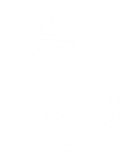 6,7 mld. KčStav standardních státních záruk k 31. 12. 2016.V kontrolovaném období 2013–2016 neposkytlo MF žádnou novou standardní státní záruku a jejich stav poklesl celkem o 14,9 mld. Kč. 156,7 mld. KčStav nestandardních státních záruk k 31. 12. 2016.V roce 2017 se stav snížil na 20 mld. Kč, což představuje zůstatek záruky ve prospěch České národní banky. 275,1 mld. KčStav státních záruk poskytovaných v souvislosti s pojišťováním a financováním vývozu se státní podporou k 31. 12. 2016.
Celkem
4,9 mld. Kč
Celkem
4,9 mld. Kč4,3 mld. Kč4,3 mld. Kč0,6 mld. Kč
Celkem
4,9 mld. Kč
Celkem
4,9 mld. KčPromlčené
pohledávkyPromlčené
pohledávkyOstatní
(SŽDC, s.o.)87 %87 %Více než 87 % těchto pohledávek je promlčených, zbylá část pohledávek je průběžně promíjena.Více než 87 % těchto pohledávek je promlčených, zbylá část pohledávek je průběžně promíjena.13,6 mld. KčPeněžní prostředky uhrazené v kontrolovaném období 2013–2016 ze státního rozpočtu v souvislosti se státními zárukami a ručením.34 mld. KčV letech 2014 až 2016 se celková výše závazků příspěvkových organizací zvýšila o 42 %. Závěrečné účty neobsahují informace o stavu a vývoji závazků, za které ručí stát.Standardní státní zárukyStav k 31. 12. 2012Vyúčtování úroků a poplatkůSplátky od dlužníkůRealizace st. zárukÚhrada ze SR (EIB)Kurzové rozdílyStav k 31. 12. 2016Zaručené úvěry od tuzemských bank862,22,9-553,9-349,90,038,70,0Zaručené zahraniční úvěry20 698,72 112,6-6 239,6-6 555,0-6 715,23 364,96 666,4Celkem21 560,92 115,5-6 793,5-6 904,9-6 715,23 403,66 666,4Nestandardní státní zárukyStav
k 31. 12. 2012Stav
k 31. 12. 2013Stav
k 31. 12. 2014Stav
k 31. 12. 2015Stav
k 31. 12. 2016 – ve prospěch ČNB na odškodnění strategického investora IPB156 950,5156 950,5156 950,5156 950,5156 656,4 – ve prospěch ČSOB za nekvalitní aktiva IPB0,00,00,00,00,0 – MMF – půjčky od ČNB na posílení zdrojů-3 759,22 179,2398,10,0Úhrn nestandardních státních záruk156 950,5160 709,7159 129,7157 348,6156 656,4Záruky ze zákona 
č. 58/1995 Sb.Stav
k 31. 12. 2012Stav
k 31. 12. 2013Stav
k 31. 12. 2014Stav
k 31. 12. 2015Stav
k 31. 12. 2016– za závazky exportní pojišťovny (EGAP)203 000,0228 742,0214 000,0220 300,0201 182,0– za závazky exportní banky (ČEB)78 400,090 100,093 000,084 000,073 955,3Úhrn záruk ze zákona 
č. 58/1995 Sb.281 400,0318 842,0307 000,0304 300,0275 137,3+ zvýšení stavu pohledávek
- snížení stavu pohledávekStav pohledávek 
k 31. 12. 2012Změny za roky 2013 až 2016Změny za roky 2013 až 2016Změny za roky 2013 až 2016Stav pohledávek 
k 31. 12. 2016+ zvýšení stavu pohledávek
- snížení stavu pohledávekStav pohledávek 
k 31. 12. 2012realizace záruk (+)úhrada dlužníkem (-)jiné změny 
(+,-)*Stav pohledávek 
k 31. 12. 2016Správa železniční dopravní cesty, s.o.1 410,66 822,80,0-7 597,2636,2Cheteng (Chepos Engineering, s.r.o.)812,50,00,0280,71 093,2Alumina Plant Project of Iran1 216,50,00,0420,31 636,8VLT Brno, a.s. (ZETOR, s.p., Brno)1 575,90,00,00,01 575,9Mitas a. s.90,30,090,30,00,0Kongresové centrum Praha, a. s.78,682,1160,70,00,0Celkem5 184,46 904,9251,0-6 896,24 942,1